Профессиональное образовательное учреждение «Сыктывкарский кооперативный техникум» Союза потребительских обществ Республики КомиПрограммагосударственной итоговой аттестации выпускниковпо основной образовательной программе (программе подготовки специалистов среднего звена) по специальности среднего профессионального образования09.02.05 Прикладная информатика (по отраслям) в 2018 годууровень подготовки- базовыйформа обучения - очнаяг.Сыктывкар, 2017 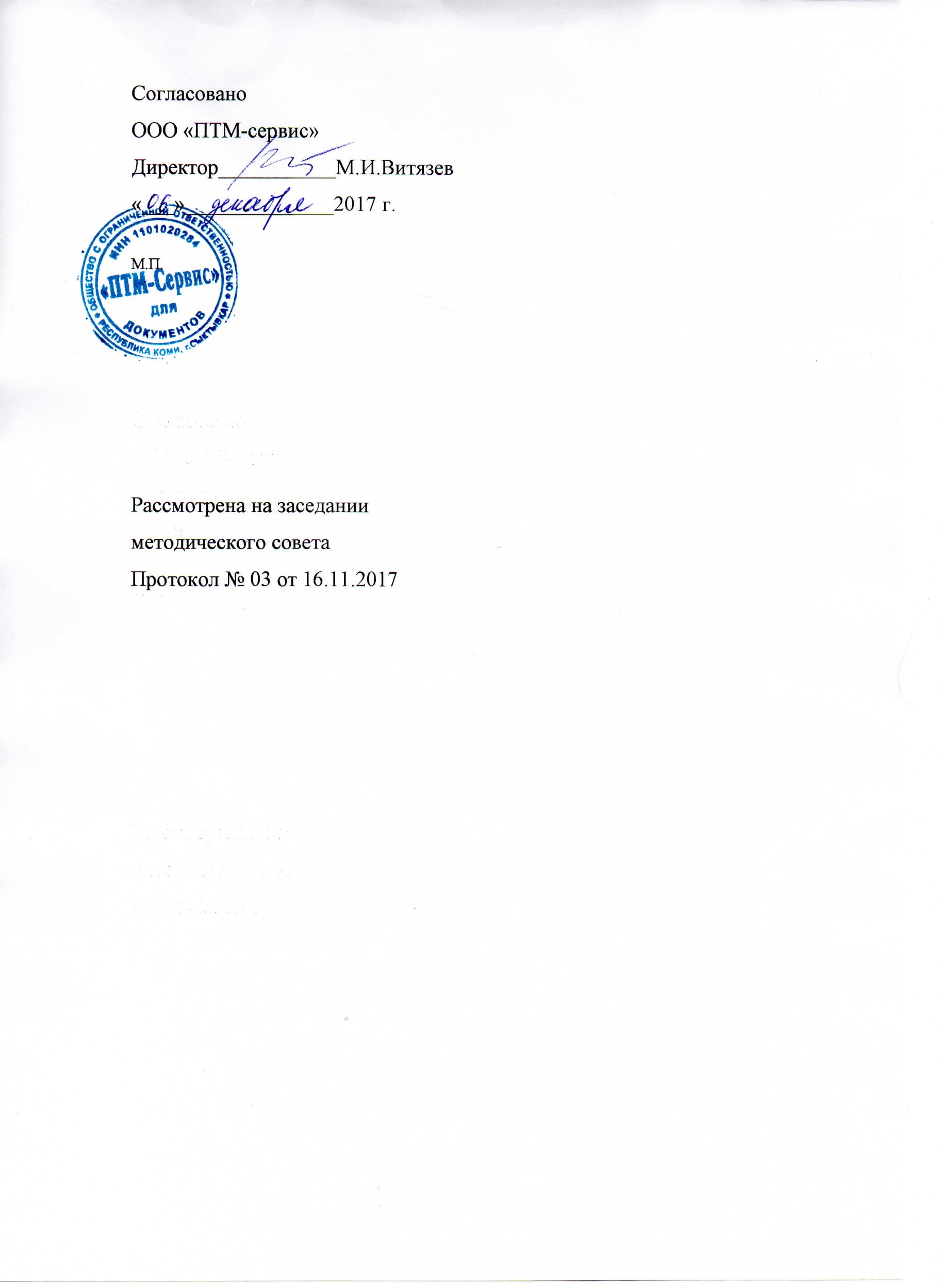 ОБЩИЕ ПОЛОЖЕНИЯ	1.1.Программа государственной итоговой аттестации выпускников техникума (далее ГИА) по специальности среднего профессионального образования 09.02.05 Прикладная информатика (по отраслям) разработана в соответствии с федеральным государственным образовательным стандартом по специальности среднего профессионального образования 09.02.05 Прикладная информатика (по отраслям), утвержденного приказом Министерства образования и науки Российской Федерации от 13 августа 2014 г. № 1001 и Порядком проведения государственной итоговой аттестации по образовательным программам среднего профессионального образования, утвержденного приказом Министерства образования и науки Российской Федерации от 16 августа 2013 г. № 968, положением о порядке проведения государственной итоговой аттестации по образовательным программам среднего профессионального образования выпускников профессионального образовательного учреждения «Сыктывкарский кооперативный техникум», утвержденного приказом директора техникума от 05 сентября 2017 г. № 114/2-о.	1.2.Программа ГИА по специальности 09.02.05 Прикладная информатика (по отраслям)  является частью основной образовательной программы (программы подготовки специалистов среднего звена).	1.3.Программа ГИА доводится до сведения обучающихся не позднее, чем за шесть месяцев до начала ГИА.	1.4.Форма ГИА выпускников техникума по специальности 09.02.05 Прикладная информатика (по отраслям) – защита выпускной квалификационной работы (далее ВКР)  в виде дипломного проекта.	1.5.Основными целями ВКР являются:систематизация и углубление теоретических и практический знаний, умений по специальности, полученных выпускником по образовательной программе подготовки специалистов среднего звена в соответствии с ФГОС СПО, их применение при решении конкретных профессиональных задач;умение применять систематизированные опыт, знаний и практические умения по избранной специальности при решении частных научно-исследовательских или практических задач;развитие навыков самостоятельной работы;овладение методикой исследования и экспериментирования при решении практических задач.	1.6.Общими требованиями к ВКР являются:соответствие названия работы ее содержанию, целевая направленность;четкость построения, логическая последовательность изложения материала;глубина исследования и полнота освещения вопросов, убедительность аргументаций;краткость и точность формулировок, конкретность изложения результатов работы;доказательность выводов и обоснованность рекомендаций;грамотное оформление работы, соответствующее требованиям, установленным в техникуме;обеспечение оригинальности работы не менее 60%.	1.7. Предметом ГИА выпускников по специальности в техникуме является:уровень образованности обучающегося, оцениваемый через систему индивидуальных образовательных достижений, включающих: учебные достижения в части освоения учебных дисциплин, МДК, профессиональных модулей;квалификацию как систему освоенных компетенций (общих и профессиональных), т.е. готовность выпускника к профессиональной деятельности.	1.8. Выпускник по специальности 09.02.05 Прикладная информатика (по отраслям) базовой подготовки с квалификацией техник-программист готов к следующим видам профессиональной деятельности:обработка отраслевой информации;разработка, внедрение и адаптация программного обеспечения отраслевой направленности;сопровождение и продвижение программного обеспечения отраслевой направленности;обеспечение проектной деятельности.	1.9. Выпускник по специальности 09.02.05 Прикладная информатика (по отраслям) базовой подготовки должен обладать общими и профессиональными компетенциями:ОРГАНИЗАЦИЯ ГОСУДАРСТВЕННОЙ ИТОГОВОЙ АТТЕСТАЦИИ ВЫПУСКНИКОВ	2.1.Государственная итоговая аттестация выпускника является обязательной и осуществляется после освоения обучающимися образовательной программы в полном объеме.	2.2.К ГИА допускаются обучающиеся, выполнившие требования, предусмотренные программой подготовки специалистов среднего звена, успешно прошедшие промежуточную аттестацию по дисциплинам, МДК, профессиональным модулям, преддипломной практике и не имеющие задолженностей.	2.3.Необходимым условием допуска студентов к ГИА является представление документов, подтверждающих освоение обучающимся компетенций при изучении теоретического материала и прохождения практики по каждому из основных видов профессиональной деятельности, в том числе представление отчетов о ранее достигнутых результатах, дополнительные сертификаты, свидетельства (дипломы) олимпиад, конкурсов, творческие работы по специальности, характеристики (отзывы) с мест прохождения учебной и производственной практики, представленных в портфолио студента.	2.4.Объем времени на подготовку и защиту ВКР – 6 недель. Срок проведения ГИА с 21 мая по 30 июня 2018 г., в том числе:на подготовку ВКР – 4 недели: с 21 мая по 16 июня 2018 г., на защиту ВКР – 2 недели: с 18 июня по 30 июня 2018 г.3. ОПРЕДЕЛЕНИЕ ТЕМЫ ВЫПУСКНОЙ КВАЛИФИКАЦИОННОЙ РАБОТЫ	3.1. Тематика выпускных квалификационных работ должна соответствовать содержанию одного или нескольких профессиональных модулей и отвечать современным требованиям развития науки, техники, производства, экономика, культуры и образования.	3.2. Темы ВКР разрабатываются преподавателями междисциплинарных курсов в рамках профессиональных модулей.	3.3. Перечень тем ВКР рассматривается на заседании цикловой комиссии и утверждается директором техникума после предварительного согласования с работодателем и заместителем директора по УПР.	3.4. Обучающемуся предоставляется право выбора темы ВКР или предложения своей тематики с обоснованием целесообразности ее разработки. При этом тема ВКР должна быть предварительно согласована с работодателем.	3.5. При определении темы ВКР следует учитывать, что содержание ВКР может основываться на обобщении выполненном обучающимся курсовой проекте, если он выполнялся в рамках соответствующего профессионального модуля; на использовании результатов выполненных компетентностно-ориентированных заданий при подготовке к экзамену по соответствующему профессиональному модулю.	3.6. Закрепление за студентами тем ВКР оформляется приказом директора техникума.3.7.	Примерные темы выпускных квалификационных работ: Разработка автоматизированной информационной системы складского учета предприятия (на материалах *).  Автоматизированная обработка экономической информации по учету расчетов поставщиками и/или подрядчиками (на материалах *).  Автоматизированная система учета и распределения нарядов на обслуживание объектов (на материалах *).  Разработка АРМ менеджера по продажам бытовых товаров (на материалах *).  Разработка АРМ мастера по ремонту компьютеров для фирмы (на материалах *).  Разработка автоматизированной информационной системы клиентского обслуживания предприятия (на материалах *).  Разработка автоматизированной информационной системы фирмы, занимающейся обслуживанием компьютерной техники (на материалах *).  Разработка автоматизированной системы обеспечения учебного процесса (на материалах *). Разработка автоматизированной системы продажи автомобилей и запчастей (на материалах *).  Разработка автоматизированной системы регистрации и мониторинга заявок от контрагентов (на материалах *).  Разработка автоматизированной системы технической поддержки пользователей (на материалах *). Разработка автоматизированной системы учета аппаратных и программных средств (на материалах *).  Разработка автоматизированной системы учета клиентов предприятия (на материалах *).  Разработка автоматизированной системы учета работы автосервиса (на материалах *).  Разработка автоматизированной системы учета распределения и выполнения заявок по ремонту (на материалах *).  Разработка АИС контроля и учета рабочего времени сотрудников компании (на материалах *).  Разработка подсистемы администратора локальной вычислительной сети предприятия (на материалах *).  Разработка автоматизированной информационной системы расчета заработной платы сотрудников организации (на материалах *).  Создание модулей, компонентов, плагинов для стандартных CMS систем.Разработка системы обеспечения информационной безопасности в организации.Проектирование локальной сети предприятия.  Стандарты и обзор беспроводного оборудования для создания локальных сетей.Обзор оборудования стандарта IEEE 802.16 (WiMax).Обзор оборудования стандарта IEEE 802.11 (WiFi).Разработка сетевой инфраструктуры для организации  на основе VPN-технологии.Проектирование и настройка ЛВС с использованием оборудования Cisco.Разработка сайта образовательного учреждения (на материалах *).Разработка корпоративного сайта  (на материалах *).Разработка (адаптация, модернизация) сайта дистанционного обучения (на материалах *).Разработка Web приложения «Управление заказами» (на материалах *).Разработка Web приложения «Формирование заказа» (на материалах *).Разработка информационного портала (на материалах *). Разработка интернет-магазина (на материалах *).  Разработка рекламно-информационного сайта для компании (на материалах *).  Разработка сайта электронной коммерции (на материалах *).  Создание WEB-приложения для автоматизации деятельности агентства недвижимости (на материалах *).  Разработка виртуального офиса для организации   (на материалах *).  Разработка приложения под социальные сети.Моделирование рекламного ролика (на материалах *). 2Разработка анимационного материала по (**).Разработка модуля информационной системы по учету платных компьютерных услуг для компании (на материалах *).Разработка модуля автоматизированной информационной системы по учету оргтехники (на материалах *).  Разработка подсистемы автоматизированной информационной системы управление заказами (на материалах *).  Разработка программы учета состояния программного обеспечения, установленного на удаленных ПК (на материалах *).  Разработка автоматизированной информационной системы расчета и учета арендных платежей (на материалах *).  Разработка автоматизированной информационной системы управления взаимоотношениями с клиентами (на материалах *).  Разработка автоматизированной информационной системы учета кадров (на материалах *).  Автоматизированная система учета и контроля книжного фонда (на материалах *).  Разработка автоматизированной информационной системы поддержки деятельности отдела технического обслуживания компании (на материалах *).  Разработка автоматизированной информационной системы для анализа продаж сетевых магазинов (на материалах *).  Разработка информационной системы "Система автоматизированного управления заказами" (на материалах *).  Автоматизация учета ремонтных работ компьютерной техники образовательного учреждения  (на материалах *).   Проектирование и реализация в среде СУБД оболочки хранения и быстрого доступа для систематизации данных (на материалах *).Разработка электронного учебного курса по дисциплине (**)Автоматизированная система учета продуктов и услуг фотосалона (на материалах *).  Проектирование информационной системы: «Формирование и учет коммерческих договоров организации» (на материалах *). Разработка информационной системы для учета выполнения педагогической нагрузки в образовательном учреждении (на материалах *).Инициативная тема по выбору студента и согласованию с цикловой комиссией**.РУКОВОДСТВО ВЫПУСКНОЙ КВАЛИФИКАЦИОННОЙ РАБОТОЙ	4.1. При подготовке ВКР каждому выпускнику назначается руководитель и консультант (при необходимости).	4.2. На консультации для каждого выпускника должно быть предусмотрено не более 10 часов. Часы консультирования распределяются между руководителем и консультантом ВКР (при необходимости).	4.3. В обязанности руководителя ВКР входит:разработка совместно с выпускниками плана ВКР;разработка задания на подготовку ВКР (приложение 1);оказание помощи выпускнику в разработке индивидуального графика работы на весь период выполнения ВКР;консультирование выпускника по вопросам содержания и последовательности выполнения ВКР;оказание помощи в подборе необходимых источников;контроль хода выполнения ВКР в соответствии с установленным графиком (календарным планом – Приложение 2) в форме регулярного обсуждения руководителем и выпускником хода работ;оказание помощи (консультирование) в подготовке презентации и доклада для защиты ВКР;предоставление письменного отзыва на ВКР;по утвержденными темам руководители ВКР разрабатывают индивидуальные задания для выполнения ВКР каждому студенту.	4.4. В отдельных случаях допускается выполнение ВКР группой студентов. При этом индивидуальные задания выдаются каждому выпускнику (Приложение 1).	Задания на ВКР подписываются руководителем работы и утверждаются заместителем директора по учебно-производственной работе. Задание на выполнение ВКР должно включать тему, краткое описание планируемого результата, исходных данных: условий и ресурсного обеспечения, необходимых для выполнения работы.	4.5. Задания на ВКР выдаются обучающемуся не позднее, чем за две недели до начала преддипломной практики и сопровождаются консультацией, в ходе которой разъясняются назначение и задачи, структура и объем работы, принципы разработки и оформления, примерное распределение времени на выполнение отдельных частей ВКР и т.д.	4.6. По завершению обучающимися подготовки ВКР руководитель проверяет качество работы, подписывает ее и вместе с заданием и своим письменным отзывом передает в учебную часть.	4.7. В отзыве (Приложение 3) руководитель:указывает на характерные особенности, недостатки, отношение студента к выполнению ВКР, проявленные (не проявленные) им способности;оценивает уровень освоения общих и профессиональных компетенций, знаний, умений и практический опыт выпускника, продемонстрированный им при выполнении ВКР;оценивает степень самостоятельности и личный вклад выпускника в раскрытие проблемы и разработку предложений по их решению;дает заключение о подготовленности выпускника к профессиональной деятельности в соответствии с ФГОС по специальности;делает вывод о возможности (невозможности) допуска ВКР к защите.	4.8. Консультант ВКР:осуществляет руководство разработкой индивидуального плана подготовки и выполнения ВКР только в части содержания консультируемого вопроса;оказывает помощь в подборе необходимой литературы в части содержания консультируемого вопроса;осуществляет контроль за ходом выполнения ВКР в части содержания консультируемого вопроса.5. СТРУКТУРА ВЫПУСКНОЙ КВАЛИФИКАЦИОННОЙ РАБОТЫ	5.1. Структура ВКР должна способствовать раскрытию избранной темы и отдельных ее вопросов.5.2. Структурными элементами ВКР являются:титульный лист (Приложение 5);содержание работы;введение;теоретическая часть;проектная часть;выводы и предложения относительно возможностей применения полученных результатов;список источников;приложения (при необходимости).6. РЕЦЕНЗИРОВАНИЕ ВЫПУСКНЫХ КВАЛИФИКАЦИОННЫХ РАБОТ	6.1. Выполненные ВКР подлежат обязательному рецензированию.	6.2. ВКР рецензируются специалистами из числа работников других предприятий, организаций, преподавателей других образовательных учреждений, хорошо владеющих вопросами, связанными с тематикой ВКР.	6.3. Рецензия (Приложение 4) должна включать:заключение о подготовленности выпускника к профессиональной деятельности в соответствии с ФГОС СПО по специальности;заключение о соответствии ВКР заявленной теме и заданию на нее;оценку качества выполнения каждого раздела ВКР;оценку степени разработки поставленных вопросов, оригинальности решений (предложений), теоретической и практической значимости работы;общую оценку ВКР.	6.4. Содержание рецензии доводится до сведения выпускника не позднее чем 10 дней до защиты ВКР.	6.5. Внесение изменений в ВКР после получения рецензии не допускается.	6.6. Заместитель директора по учебно-производственной работе после ознакомления с отзывом руководителя и рецензией решает вопрос о допуске студента к защите и передает ВКР в ГЭК.7. ПОРЯДОК ЗАЩИТЫ ВЫПУСКНОЙ КВАЛИФИКАЦИОННОЙ РАБОТЫ	7.1. К защите ВКР допускается выпускник при соблюдении следующих условий:	завершения в полном объеме освоение основной образовательной программы (программы подготовки специалистов среднего звена) по специальности 09.02.05 Прикладная информатика (по отраслям);	оформления выпускной квалификационной работы в соответствии с положением о выпускной квалификационной работе и методическими указаниями по написанию, оформлению и защите выпускных квалификационных работ;	обеспечения доли оригинальности выпускной квалификационной работы не менее 60%.	7.2. Защита ВКР проходит на открытом заседании государственной экзаменационной комиссии (ГЭК).	7.3. Процедура защиты:секретарь ГЭК объявляет фамилию, имя, отчество, тему ВКР, фамилию, имя и отчество руководителя, рецензента и оценки;доклад студента (не более 10 минут);вопросы членов ГЭК.	7.4. Во время защиты комиссия выявляет, как раскрыта тема, исследованы проблемы, поставленные в работе, какие сделаны выводы и предложения.	7.5. Структура доклада и распределение времени:Представление выпускника и темы работы. Следует начать речь с обращения к комиссии, например: «Уважаемый председатель и члены государственной экзаменационной комиссии, разрешите представить выпускную квалификационную работу в виде дипломного проекта…..».Причины выбора и актуальность темы. Следует объяснить, в чем состоит актуальность темы.Цель работы и ее задачи. Необходимо рассказать о цели и задачах ВКР, назвать предмет и объект исследования. Источники, на основе которых выполнялась ВКР.Технология проектирования. Демонстрация результатов выполнения проекта. Основные выводы и предложения.Заключительная часть включает четкие формулировки о ценности проделанной работы, предположения о возможных перспективах и задачах дальнейшего исследования данной темы.	Затем выпускник должен поблагодарить всех за внимание и ожидать вопросы.	Расчет времени для ВКР:Пункт 1-2 до 1 мин.;Пункт 3 – до 2 мин.;Пункт 4 – до 1 мин.;Пункт 5-7 – до 6 мин.	Объем доклада должен составлять 5-6 листов в формате Word, размер шрифта 12, полуторный интервал.	7.6. На защите ВКР ГЭК формирует ведомость оценок достижений выпускников по результатам выполнения и защиты ВКР, а также портфолио студента.	7.6.1. Показатели оценки результатов выполнения ВКР: отзыв руководителя и рецензия специалиста. Критерии оценки:1 балл – работа оценена на «удовлетворительно»;2 балла – работа оценена на «хорошо»;3 балла – работа оценена на «отлично». 	7.6.2. Показатели оценки результатов защиты ВКР при защите:научность, владение профессиональной терминологией;свободное владение материалом ВКР;рациональное использование времени на защиту ВКР;оформление презентации: единый стиль, грамотность изложения материала;обоснованность, четкость, правильность выводов, ответов на вопросы.Критерии оценки: 1 балл – средне выражен, 2 балла – ярко выражен.	7.6.3. Оценка портфолио обучающегося. Критерии: 1 балл – соответствует требованиям, 2 балла – в полной мере соответствует требованиям.	7.7. Суммарный балл оценки результатов выполнения и защиты ВКР определяется как среднее арифметическое из баллов оценки членов ГЭК по вышеуказанным показателям. Указанный балл округляется до ближайшего целого значения.	7.8. Оценка ВКР и защиты определяется в результате обсуждения на закрытом заседании ГЭК. При равном числе голосов председатель комиссии обладает правом решающего голоса. Оценивание ВКР проводится на основании анализа освоенных компетенций членами ГЭК по показателям и критериям оценки результата выполнения и защиты ВКР, а также портфолио.	7.9. Результаты защиты ВКР определяются оценками «отлично», «хорошо», «Удовлетворительно», «неудовлетворительно». (Приложение 6) и объявляются в тот же день после оформления в установленном порядке протоколов заседаний ГЭК.	7.10. Оценка уровня сформированных компетенций в целом по образовательной программе подготовки специалистов среднего звена выпускника техникума проводится ГЭК поэтапно с учетом оценок:общих и профессиональных компетенций выпускника техникума, продемонстрированных при выполнении и защите ВКР;общих и профессиональных компетенций по ведомости успеваемости за весь период обучения, подготовленной заведующим отделением, на основании результатов промежуточной аттестации по учебным дисциплинам, профессиональным модулям и практикам;общих и профессиональных компетенций выпускника, представленных в портфолио студентов на заседании цикловой комиссии и оформленные в ведомости с указанием набранных баллов.8. ДОКУМЕНТАЦИЯ ПО ГОСУДАРСТВЕННОЙ ИТОГОВОЙ АТТЕСТАЦИИ.	8.1. Заседания ГЭК по защите ВКР протоколируются секретарем ГЭК. На каждого выпускника, допущенного к защите ВКР оформляется отдельный протокол. В протоколах записываются: тема ВКР, дата защиты, вопросы членов ГЭК, итоговая оценка ВКР, особое мнение членов ГЭК (при наличии). В этом же протоколе, с учетом результатов защиты ВКР, оформляется решение о присвоении выпускнику квалификации и выдаче диплома.	8.2. Протоколы заседаний ГЭК подписываются председателем, членами и секретарем ГЭК.	8.3. По завершении работы ГЭК оценка, полученная на защите, а также решение о присвоении выпускнику соответствующей квалификации и выдаче диплома вносятся в зачетную книжку.	8.4. По окончании оформления необходимой документации председатель публичной подводит итоги ГИА, зачитывает оценки, выставленные ГЭК, отмечает особенно удачные работы, объявляет решение о присвоении квалификации.	8.5. По окончании работы ГЭК председатель составляет отчет.Приложение 1Профессиональное образовательное учреждение «Сыктывкарский кооперативный техникум»Союза потребительских обществ Республики КомиЗам.директора по УПР___________И.В.СимпелеваЗАДАНИЕпо выпускной квалификационной работе в виде дипломного проекта Студенту(ке)_______________________________________________________Группа  ___________________________________________________________Специальность_____________________________________________________1.Тема выпускной квалификационной работы ____________________________________________________________________________________________________________________________________утверждена приказом по техникуму от «__» ___________ 201___ г., № _______2. Дата выдачи задания-  «___»________________201__г.3. Срок сдачи студентом завершенной работы - «__»______________201__ г.4. Перечень подлежащих разработке вопросов:______________________________________________________________________________________________________________________________________________________________________________________________________________________________________________________________________________________________________________________________________________________________________________________________________________________________________________________________________________________________________________________________________________________________________________________________________________________________________________________________________________________________________________________________________________________5. Перечень графического (иллюстративного, практического) материала:______________________________________________________________________________________________________________________________________________________________________________________________________Руководитель ВКР _________________                 ________________________Подпись                                                                                РасшифровкаЗадание принял к исполнению студент (ка)______________________(подпись, расшифровка)Приложение 2Профессиональное образовательное учреждение «Сыктывкарский кооперативный техникум» Союза потребительских обществ Республики КомиКАЛЕНДАРНЫЙ ПЛАН ВЫПУСКНОЙ КВАЛИФИКАЦИОННОЙ РАБОТЫ В ВИДЕ ДИПЛОМНОГО ПРОЕКТАРуководитель: _____________________ (_________________)                       (подпись)Студент: _____________________ (_________________)                                 (подпись)Приложение 3Профессиональное образовательное учреждение «Сыктывкарский кооперативный техникум» Союза потребительских обществ Республики КомиОТЗЫВ РУКОВОДИТЕЛЯна выполненную выпускную квалификационную работу в виде дипломной(го) работы (проекта)Ф.И.О. 												группы 				формы обучения						по специальности 										______по теме 																																						КАЧЕСТВЕННЫЕ ХАРАКТЕРИСТИКИ ВЫПОЛНЕННОЙ ВЫПУСКНОЙ КВАЛИФИКАЦИОННОЙ РАБОТЫПредлагаемая оценка выпускной квалификационной работыФамилия, имя, отчество руководителяДата 					 		Подпись руководителя			* Критерии оценки: каждый параметр может быть отмечен качественной характеристикой – «высокая степень соответствия», «достаточная степень соответствия», «низкая степень проработки».Приложение 4Профессиональное образовательное учреждение «Сыктывкарский кооперативный техникум» Союза потребительских обществ Республики КомиРЕЦЕНЗИЯна выпускную квалификационную работу в виде дипломной(го) работы (проекта)Ф.И.О. 												группы 				формы обучения						по специальности 										______по теме 																																						КАЧЕСТВЕННЫЕ ХАРАКТЕРИСТИКИ ВЫПОЛНЕННОЙ ВЫПУСКНОЙ КВАЛИФИКАЦИОННОЙ РАБОТЫОсновные достоинства и недостатки работы																			______Предложения и  рекомендации по использованию работы																	______Рекомендуемая оценка										Рецензент (Ф.И.О., место работы, должность)																			______Дата						Подпись рецензента				______* Критерии оценки: каждый параметр может быть отмечен качественной характеристикой – «высокая степень соответствия», «достаточная степень соответствия», «низкая степень проработки». Приложение 5 Профессиональное образовательное учреждение «Сыктывкарский кооперативный техникум» Союза потребительских обществ Республики КомиВЫПУСКНАЯ КВАЛИФИКАЦИОННАЯ РАБОТАв виде дипломного проектаТема______________________________________________________________________________________________________________________________________________________Студента (ки)_________________________________________________________________Группа_______________________________________________________________________Специальность_____________________________________________________________________________________________________________________________________________Форма обучения_______________________________________________________________Руководитель__________________________________________________________________ Должность, фамилия, имя, отчествоСыктывкар, 201__г. Приложение 6Критерии оценки выпускной квалификационной работыПриложение 7РЕЗУЛЬТАТЫ ЗАЩИТЫ ВЫПУСКНЫХ КВАЛИФИКАЦИОННЫХ РАБОТ по специальности __________________________________________________Рассмотрено на заседании педагогического советаПротокол № 03 от 07.12.2017 г.Утвержденоприказом директора от 08.12.2017 г. № 147-оКод компетенцииСпособностиОбщие компетенцииОбщие компетенцииОК 1Понимать сущность и социальную значимость своей будущей профессии, проявлять к ней устойчивый интересОК 2Организовывать собственную деятельность, выбирать типовые методы и способы выполнения профессиональных задач, оценивать их эффективность и качествоОК 3Принимать решения в стандартных и нестандартных ситуациях и нести за них ответственностьОК 4Осуществлять поиск и использование информации, необходимой для эффективного выполнения профессиональных задач, профессионального и личностного развитияОК 5Использовать информационно-коммуникационные технологии в профессиональной деятельностиОК 6Работать в коллективе и команде, эффективно общаться с коллегами, руководством, потребителямиОК 7Брать на себя ответственность за работу членов команды (подчиненных), результат выполнения заданийОК 8Самостоятельно определять задачи профессионального и личностного развития, заниматься самообразованием, осознанно планировать повышение квалификацииОК 9Ориентироваться в условиях частой смены технологий в профессиональной деятельностиПрофессиональные компетенции в зависимости от видов профессиональной деятельностиПрофессиональные компетенции в зависимости от видов профессиональной деятельностиВПД 1.Обработка отраслевой информацииВПД 1.Обработка отраслевой информацииПК 1.1Обрабатывать статический информационный контентПК 1.2Обрабатывать динамический информационный контентПК 1.3Осуществлять подготовку оборудования к работеПК 1.4Настраивать и работать с отраслевым оборудованием обработки информационного контентаПК 1.5Контролировать работу компьютерных, периферийных устройств и телекоммуникационных систем, обеспечивать их правильную эксплуатациюВПД 2.Разработка, внедрение и адаптация программного обеспечения отраслевой направленностиВПД 2.Разработка, внедрение и адаптация программного обеспечения отраслевой направленностиПК.2.1Осуществлять сбор и анализ информации для определения потребностей клиента.ПК.2.2Разрабатывать и публиковать программное обеспечение и информационные ресурсы отраслевой направленности со статическим и динамическим контентом на основе готовых спецификаций и стандартов.ПК.2.3Проводить отладку и тестирование программного обеспечения отраслевой направленностиПК 2.4Проводить адаптацию отраслевого программного обеспечения.ПК 2.5Разрабатывать и вести проектную и техническую документацию.ПК 2.6Участвовать в измерении и контроле качества продуктов.ВПД 3.Сопровождение и продвижение программного обеспечения отраслевой направленностиВПД 3.Сопровождение и продвижение программного обеспечения отраслевой направленностиПК.3.1Разрешать проблемы совместимости программного обеспечения отраслевой направленности.ПК.3.2Осуществлять продвижение и презентацию программного обеспечения отраслевой направленности.ПК.3.3Проводить обслуживание, тестовые проверки, настройку программного обеспечения отраслевой направленности. ПК 3.4Работать с системами управления взаимоотношениями с клиентами.ВПД 4. Обеспечение проектной деятельностиВПД 4. Обеспечение проектной деятельностиПК.4.1Обеспечивать содержание проектных операцийПК 4.2Определять сроки и стоимость проектных операцийПК.4.3Определять качество проектных операцийПК 4.4Определять ресурсы проектных операцийПК 4.5Определять риски проектных операций№Наименование этапов выполнения выпускной квалификационной работыСроки выполнения1. Подбор литературы, ее изучение и проработка2. Составление библиографии по основным источникам3. Составление плана выпускной квалификационной работы и согласование ее с руководителем4.Разработка и представление на проверку первого раздела5.Накопление, систематизация и анализ практических материалов6.Разработка и представление на проверку второго раздела7.Разработка и представление на проверку третьего раздела8.Согласование с руководителем выводов и предложений9.Переработка (доработка) выпускной квалификационной работы в соответствии с замечаниями10Разработка тезисов доклада для защиты выпускной квалификационной работы11Ознакомление с отзывом и рецензией12Завершение подготовки к защите с учетом отзыва и рецензии, представление работы в учебную часть№ п/пПараметрыКачественные характеристики (высокая, достаточная, низкая)*1Актуальность проблемы проектирования/исследования2Степень выполнения задач проектирования/исследования3Своевременность выполнения работы по этапам4Практическая значимость работы5Полнота, глубина и обоснованность решения поставленных вопросов6Самостоятельность в проработке заданий7Творческий, деловой подход8Качество иллюстративного материала9Качество и полнота приложений10Перспективы внедрения разработки11Дополнительные характеристики (при необходимости)Итоговая характеристикаИтоговая характеристика№ п/пПараметрыКачественные характеристики (высокая, достаточная, низкая)*1Соответствие темы ВКР ее содержанию2Логичность содержания ВКР, полнота раскрытия 3Степень разработки новых решений, оригинальность решений, предложений4Самостоятельность решения поставленных задач5Теоретическая и практическая значимость работы6Грамотность изложения, использование специальной терминологии7Использование нормативно-правовой, нормативно-справочной документации8Дополнительные характеристики (при необходимости)Итоговая характеристикаИтоговая характеристикаДопущена к защитеЗам.директора по УПР____________И.В.Симпелева«____»_____________201__г.КритерииПоказателиПоказателиПоказателиПоказателиКритерииОценкиОценкиОценкиОценкиКритерии«2»«3»«4»«5»АктуальностьАктуальностьисследованияспециальноавтором необосновывается.Сформулированыцель, задачи неточно и неполностью.(работа  незачтенанеобходимадоработка).Неясны цели изадачи работы (либо они есть, но абсолютно не согласуются с содержанием).Актуальность либо вообще не сформирована, либо сформирована в самых общих чертах – проблема не выявлена и, что самое главное, не аргументирована (не обоснована со ссылками на источники). Не четко сформированы цель, задачи, предмет, объект исследования, методы используемые в работе проблем.Авторобосновываетактуальностьнаправленияисследования вцелом, а несобственнойтемы.Сформулированыцель, задачи.предмет, объектисследования.Тема работыСформулирована более или менее точно (то есть отражает основные аспектыизучаемой темы).Актуальностьпроблемыисследованияобоснованаанализомсостояниядействительности.Сформулированыцель, задачи,предмет, объектисследования.методы.используемые вработе.Логика работыСодержание итема работыплохосогласуютсямежду собой.Содержание итема работы невсегдасогласуютсямежду собой. Некоторые части работы не связаны с целью и задачами работы.Содержание, какцелой работы.так и ее частейсвязано с темойработы, имеются небольшие отклонения. Логикаизложения, в общем и целом, присутствует -одно положение вытекает из другого.Содержание, как целой работы.так и ее частейсвязано с темойработы. Темасформулирована конкретно,отражаетнаправленность работы. Вкаждой части(главе)присутствуетобоснование,почему эта частьрассматривается в рамках данной темы.Оформление работыМного нарушений правил оформления и низкая культура ссылок.Предоставленная работа имеет отклонения и не во всем соответствует требованиям, предъявляемых к такого рода работам.Есть некоторые недочеты в оформлении работы, в оформлении ссылок.Соблюдены  все правила оформления работы.СрокиРабота сдана с опозданием (более 3-х дней задержки).Работа сдана с опозданием (более 3-х дней задержки).Работа сдана в срок (либо с опозданием в 2-3 дня).Работа сдана с соблюдением всех сроков.Самостоятельность в работеБольшая часть работы списана из одного источника, либо заимствована из сети Интернет. Авторский текст почти отсутствует (или присутствует только авторский текст). Научный руководитель не знает ничего о процессе написания студентом работы, студент отказывается показать черновики, конспекты. Самостоятельныевыводы либоотсутствуют,либоприсутствуюттолькоформально.Студентнедостаточнохорошоориентируется втематике,путается визложениисодержания.Слишкомбольшие отрывки(более  двухабзацев)переписаны изисточников.После каждойглавы, параграфаавтор работыделает выводы,Выводы поройслишкомрасплывчаты,иногда несвязаны с содержанием параграфа, главыСтудент невсегдаобоснованно иконкретновыражает своемнение поповоду основныхаспектовсодержанияработы.После каждойГлавы, авторработы делаетсамостоятельныевыводы. Студентчетко,обоснованно иконкретновыражает своемнение поповоду основныхаспектовсодержания работыруководительделает вывод отом, что студентдостаточносвободноориентируется втерминологии, используемой в работе. ЛитератураСтудент совсемне ориентируется в тематике, не может назвать икратко изложитьсодержаниеиспользуемых книг. Изученоменее 5источников.Изучено менеедесятиисточников.Студент слабоориентируется втематике.путается всодержаниииспользуемыхкниг.Изучено болеедесятиисточников.Студенториентируется втематике, можетперечислить и кратко изложитьсодержаниеиспользуемых книг.Количество источников более 20. Всеисточники,представленныев списке,использованы в работе. Студентлегкоориентируется в тематике, может перечислить и кратко изложить содержание используемых книг.Защита работыСтудент совсем не ориентируется в терминологии работыСтудент, в целом, владеетсодержаниемработы, но при этомзатрудняется в ответах навопросы членовГЭК. Допускаетнеточности иошибки оритолкованииосновныхположений ирезультатовработы, не имеетсобственнойточки зрения на проблемуисследования.Студент показалслабуюориентировку в тех понятиях,терминах,которые она (он)использует всвоей работе.Защита, помнению членовкомиссии,прошласбивчиво, неуверенно и нечетко.Студентдостаточноуверенно владеетсодержаниемработы, восновном,отвечает напоставленные вопросы, нодопускаетнезначительныенеточности приответах.Используетнаглядныйматериал. Защитапрошла, помнениюкомиссии,хорошо(оцениваетсялогикаизложения, уместностьиспользованиянаглядности.владениетерминологией идр.).Студентуверенно владеетсодержаниемработы,показывает своюточку зрения,опираясь насоответствующиетеоретическиеположения,грамотно исодержательно отвечает напоставленныевопросы.Используетнаглядныйматериал:презентации.схемы, таблицы идр.Защита прошлауспешно с точкизрения комиссии(оцениваетсялогикаизложения.уместностьиспользованиянаглядности.владениетерминологией и др.).Оценка «2»ставится, еслистудентобнаруживает непониманиесодержательных основпроведенногоисследования и неумениеприменятьполученныезнания напрактике, защитустроит не связно,допускаетсущественные ошибки, втеоретическом обосновании,которые не может исправить даже с помощью членов комиссии, практическая часть ВКР не выполнена.	Оценка «3»ставится, еслистудент нанизком уровне владеетметодологическим аппаратомисследования,допускаетнеточности при формулировке теоретических положенийвыпускнойквалификационной работы,материализлагается не связано,  практическая часть ВКР выполнена некачественно. Оценка «4»ставится, еслистудент надостаточновысоком уровнеовладелметодологическим аппаратомисследования,осуществляетсодержательныйанализтеоретическихисточников, нодопускаетотдельныенеточности втеоретическо м обосновании или допущены отступления в практической части от законов композиционного решения.Оценка «5»ставится, еслистудент навысоком уровневладеетметодологическим аппаратомисследования,осуществляетсравнительно- сопоставительный анализ разныхтеоретическихподходов,практическаячасть ВКРвыполненакачественно и на высоком уровне.№п/пПоказателиВсегоВсегоФорма обученияФорма обученияФорма обученияФорма обучения№п/пПоказателиВсегоВсегоочнаяочнаязаочнаязаочная№п/пПоказателикол-во%кол-во%кол-во%1234569101Окончили обучение в техникуме2Допущены к защите ВКР3Принято к защите выпускных квалификационных работ4Защищено выпускных квалификационных работ5Оценки:отличнохорошоудовлетворительнонеудовлетворительно6Средний балл7Количество выпускных квалификационных работ7.1.по темам, предложенным студентами7.2.по заявкам организаций, учреждений7.3.в области поисковых исследований8Количество выпускных квалификационных работ, рекомендованных:8.1.к опубликованию8.2.к внедрению